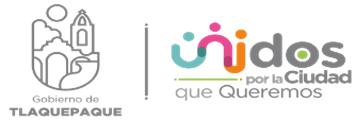 MINUTA DE LA DECIMA SESIÓN DE LA COMISIÓN EDILICIA DE NOMENCLATURA CELEBRADA EL DIA VIERNES 25 DE NOVIEMBRE DEL AÑO 2022,  EN LA SALA DE JUNTAS DE REGIDORES DEL  H. AYUNTAMIENTO DE SAN PEDRO                                                                                                                                                                                                                                                                                                                                                                                                                                                                                                                                                                                                                                                                                                                                                                                                                                                                                                                                                                                                                                                                                                                                                                                                                                                                                                                                                                                                                                                                                                                                                                                                                                                                                                                                                                                                                                                                                                                                                                                                                                                                                                                                                                                                                                                                                                                                                                                                                                                                                                                                                                                                                                                                                                                                                                        Comisión Edilicia de NomenclaturaHace uso de la voz la Regidora Presidenta de la Comisión Edilicia de Nomenclatura Mtra. Ana Rosa Loza Agraz, señalando lo siguiente:Muy buenas tardes, compañeros Regidores y Regidoras integrantes de esta Comisión Edilicia de Nomenclatura agradezco también la presencia por parte de la Secretaría del Ayuntamiento dictaminación actas y acuerdos Ana Karen Rodríguez, gracias por parte del personal que haces de la dirección de transparencia Miguel Cruz,  gracias les doy la más cordial bienvenida siendo las 12 horas con 06 minutos, del día 25 de noviembre del año 2022, encontrándonos reunidos en la Sala de Regidores, ubicado en la calle Independencia número 10 segundo piso con fundamento en lo dispuesto en los artículos 77 78 79 92 fracción 17 y 109 del Reglamento de Gobierno y de la Administración Pública el Honorable Ayuntamiento Constitucional de San Pedro Tlaquepaque. damos inicio a la Décima Sesión de la Comisión Edilicia de Nomenclatura.Se procede a verificar la integración del cuórum legal y para tal efecto me conduzco a nombrar lista de asistencia en el siguiente sentido:Regidor Roberto Gerardo Albarrán Magaña…………………………..PresenteRegidora Fernanda Janeth Martínez Núñez …………………..………PresenteRegidora Anabel Ávila Martínez……………………………….…………….PresenteRegidor Jorge Eduardo González de la torre………………..…..…….PresenteLa de la voz Presidenta de esta Comisión Ana Rosa Rosa Agraz………………. presenteDoy cuenta que se encuentran presentes cinco de los integrantes de la Comisión Edilicia de Nomenclatura, en razón de que existe cuórum para sesionar con base en el artículo 90 del Reglamento de Gobierno y de la Administración Pública del Ayuntamiento Constitucional de San Pedro Tlaquepaque, por lo que declaro que existen cuórum para sesionar y que son válidos todos los acuerdos que se establezcan en esta sesión para continuar con la sesión y en cumplimiento al segundo punto.Menciona la Regidora Mtra. Ana Rosa Loza Agraz:Les propongo el orden del día, de conformidad a la convocatoria que fue circulada con anterioridad orden el día:I.- Lista de asistencia y verificación del cuórum legal para sesionar II.- Lectura y en su caso aprobación del orden del díaIII.-Desahogo de la sesión informativa IV.-Asuntos generalesVI.-Clausura de la sesión
Una vez leído el orden del día les pido que si están de acuerdo por la afirmativa lo manifieste levantando la mano de la forma acostumbrada Hace uso de la vos Regidora Mtra. Ana Rosa Loza AgrazMuchas gracias, es aprobado por unanimidad Menciona la Regidora Mtra. Ana Rosa Loza Agraz:En virtud de lo anterior y toda vez el primero el segundo punto del orden del día para dar cumplimiento al tercer punto a continuación les hago mención de las peticiones ciudadanas Para la instalación de placas de nomenclatura en las colonias que fueron recibidas por esta comisión fueron turnadas a la dirección de movilidad y se dio contestación. La contestación fue: que se tomaran en cuenta para las nuevas licitaciones Y se revisarán las que estén ya contempladas en programas anteriores.Por otro lado, hago de su conocimiento que estamos en la espera del inventario que guarda el estado de nomenclatura en el municipio de San Pedro Tlaquepaque, por parte de la dirección de delegaciones y agencias municipales.Le enviamos un oficio a la directora con número 174/2022 el 17 de noviembre del año en curso Mediante oficio y con anterioridad aún no nos ha contestado esta dirección y también les hago de su conocimiento que con anterioridad enviamos el mismo oficio a la anterior Directora de Delegaciones y Agencias Municipales Erika Alejandra Galindo Hernández mediante oficio 120/2022 el pasado 29 de agosto donde no tuvimos ninguna respuesta.Esperamos que la directora nos conteste a la brevedad. Mtra. Ana Rosa Loza Agraz hace uso de la voz.para continuar con el orden del día de acuerdo al cuarto punto, Les pregunto a los presentes si tienen algún asunto general que tratar lo manifiesten en este momento?Menciona la Regidora Fernanda Janeth Martínez NúñezMuchas gracias por mantenernos al tanto. Hace uso de la vos Regidora Mtra. Ana Rosa Loza AgrazUna vez agotado el orden del día y en cumplimiento al quinto punto del orden del día declaro clausurada la presente sesión de la Comisión Edilicia de NomenclaturaSiendo las 12 horas con 11 minutos del día 25 de noviembre de 2022, muchas gracias por su asistencia y participación gracias.Lista de Asistencia de la Decima Sesión De La Comisión Edilicia De NomenclaturaSan Pedro Tlaquepaque, Jalisco a 25 de Noviembre del año 2022  Presidenta de la Comisión Mtra. Ana Rosa Loza Agraz                                   _________________________Regidor Vocal de la Comisión Dr. Roberto Gerardo Albarrán Magaña          _________________________Regidora Vocal de la Comisión C. Fernanda Janeth Martínez Núñez              __________________________Regidora Vocal de la Comisión C. Anabel Ávila Martínez 	                                 ___________________________Regidor Vocal de la Comisión C. Jorge Eduardo González De La Torre           ___________________________